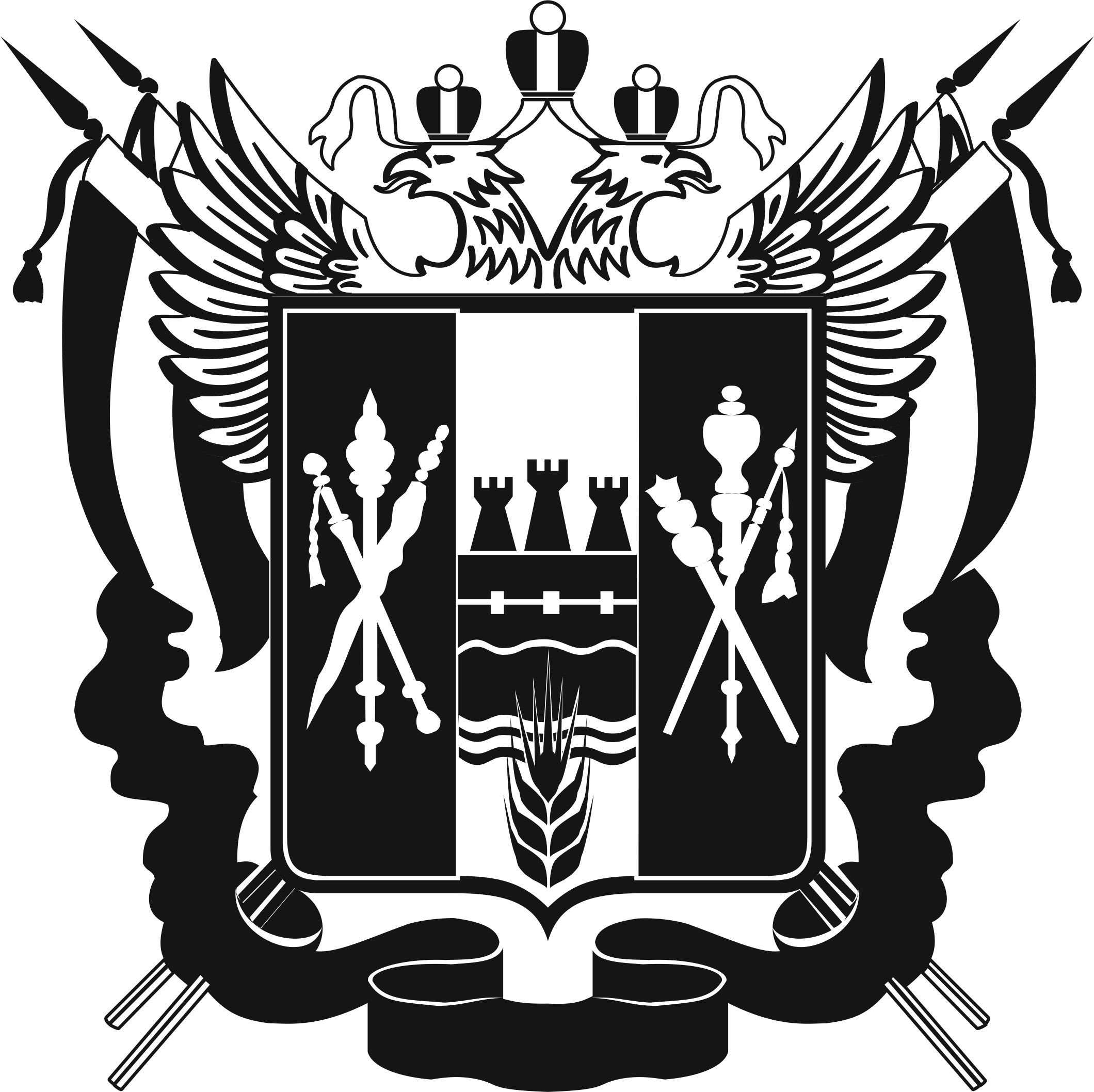 
ИЗБИРАТЕЛЬНАЯ КОМИССИЯРОСТОВСКОЙ ОБЛАСТИПОСТАНОВЛЕНИЕ30.12.2020 г.		         	                            	                    № 135-48г. Ростов-на-ДонуО формировании Территориальной избирательной комиссии города Таганрога Ростовской областиРассмотрев предложения по кандидатурам для назначения в новый состав Территориальной избирательной комиссии города Таганрога Ростовской области, в соответствии со статьями 22, 26 Федерального закона от 12.06.2002  № 67-ФЗ «Об основных гарантиях избирательных прав и права на участие в референдуме граждан Российской Федерации», статьями 13, 17 Областного закона от 12.05.2016 № 525-ЗС «О выборах 
и референдумах в Ростовской области», Методическими рекомендациями 
о порядке формирования территориальных избирательных комиссий, избирательных комиссий муниципальных образований, окружных 
и участковых избирательных комиссий, утвержденными постановлением Центральной избирательной комиссии Российской Федерации от 17.02.2010 № 192/1337-5, а также в соответствии с постановлениями Избирательной комиссии Ростовской области от 15.10.2020 № 127-8 «О перечне 
и количественном составе территориальных избирательных комиссий, действующих на постоянной основе в Ростовской области, подлежащих формированию в 2020 году» и от 29.10.2020 № 128-1 «О сообщении Избирательной комиссии Ростовской области о сроках и порядке предоставления предложений о кандидатурах для назначения в составы территориальных избирательных комиссий, подлежащих формированию 
в 2020 году» Избирательная комиссия Ростовской области ПОСТАНОВЛЯЕТ:1. Сформировать Территориальную избирательную комиссию города Таганрога Ростовской области в количестве 13 членов с правом решающего голоса, назначив в ее состав:2. Направить настоящее постановление в Территориальную избирательную комиссию города Таганрога Ростовской области.3. Разместить настоящее постановление на официальном сайте Избирательной комиссии Ростовской области в информационно-телекоммуникационной сети «Интернет».Председатель комиссии						А.В. БуровСекретарь комиссии							С.Н. Драгомирова№п/п Фамилия, имя, отчество члена Территориальной избирательной комиссии с правом решающего голоса Субъект предложения кандидатуры в состав избирательной комиссии Абраменко Сергей АлексеевичРегиональное отделение Общероссийской общественной организации "Союз пенсионеров России" по Ростовской области - "Союз пенсионеров Дона"Балаев Александр СергеевичСобрание избирателей по месту работыБорисова Надежда ИвановнаРостовское региональное отделение Всероссийской политической партии «ЕДИНАЯ РОССИЯ»Ерасов Валерий ГеннадьевичПредыдущий состав ТИКИндыкова Наталья Валентиновнарегиональное отделение в Ростовской области политической партии «Демократическая партия России»Линник Наталия АнатольевнаСобрание избирателей по месту жительстваПеревозчиков Иосиф ШотаевичРегиональное отделение в Ростовской области Политической партии «Гражданская Платформа»Пономарев Александр ВладимировичРегиональное отделение Политической партии СПРАВЕДЛИВАЯ РОССИЯ в Ростовской областиПопружный Владислав МихайловичРостовское региональное отделение политической партии «Российская объединенная демократическая партия «ЯБЛОКО»Романенко Юлия ВалерьевнаРостовское региональное отделение политической партии «ПАТРИОТЫ РОССИИ»Токарева Татьяна АнатольевнаРОСТОВСКОЕ ОБЛАСТНОЕ ОТДЕЛЕНИЕ Политической партии КОММУНИСТИЧЕСКАЯ ПАРТИЯ КОММУНИСТЫ РОССИИТюльпина Юлия СергеевнаРОСТОВСКОЕ ОБЛАСТНОЕ ОТДЕЛЕНИЕ политической партии «КОММУНИСТИЧЕСКАЯ ПАРТИЯ РОССИЙСКОЙ ФЕДЕРАЦИИ»Чеботарев Сергей ВладимировичРостовское региональное отделение политической партии ЛДПР - Либерально-демократической партии России